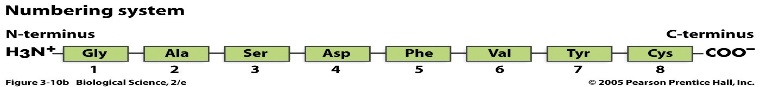 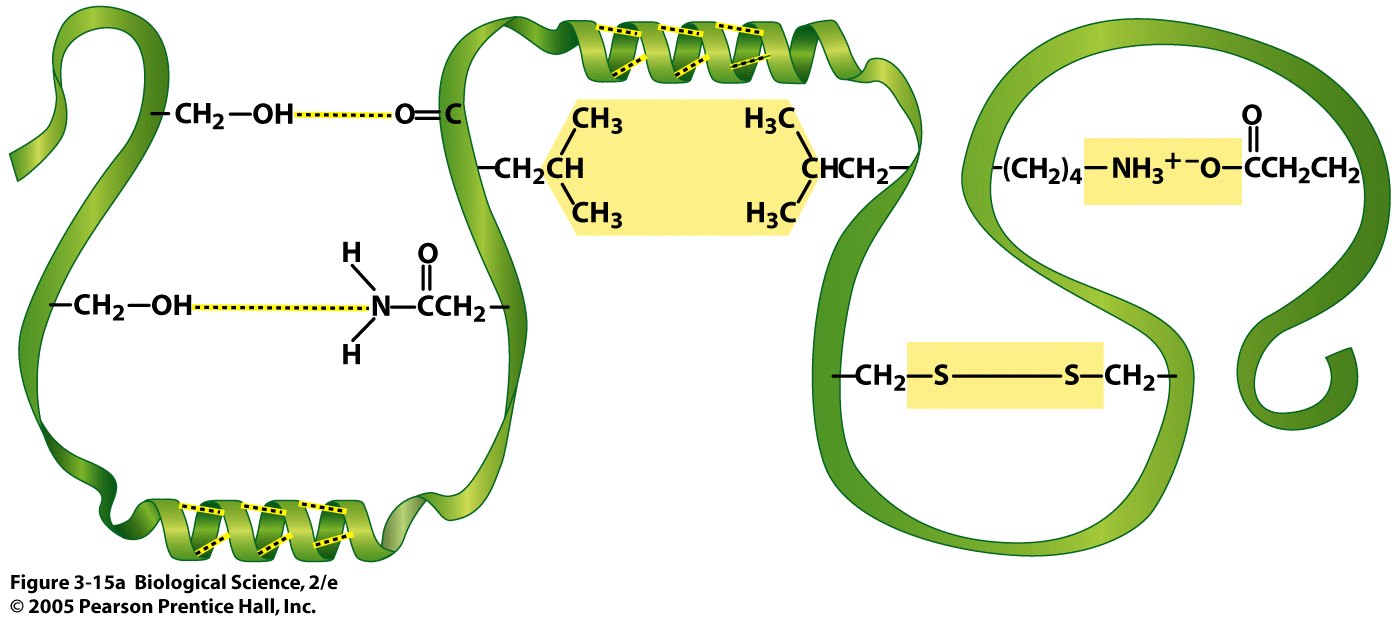 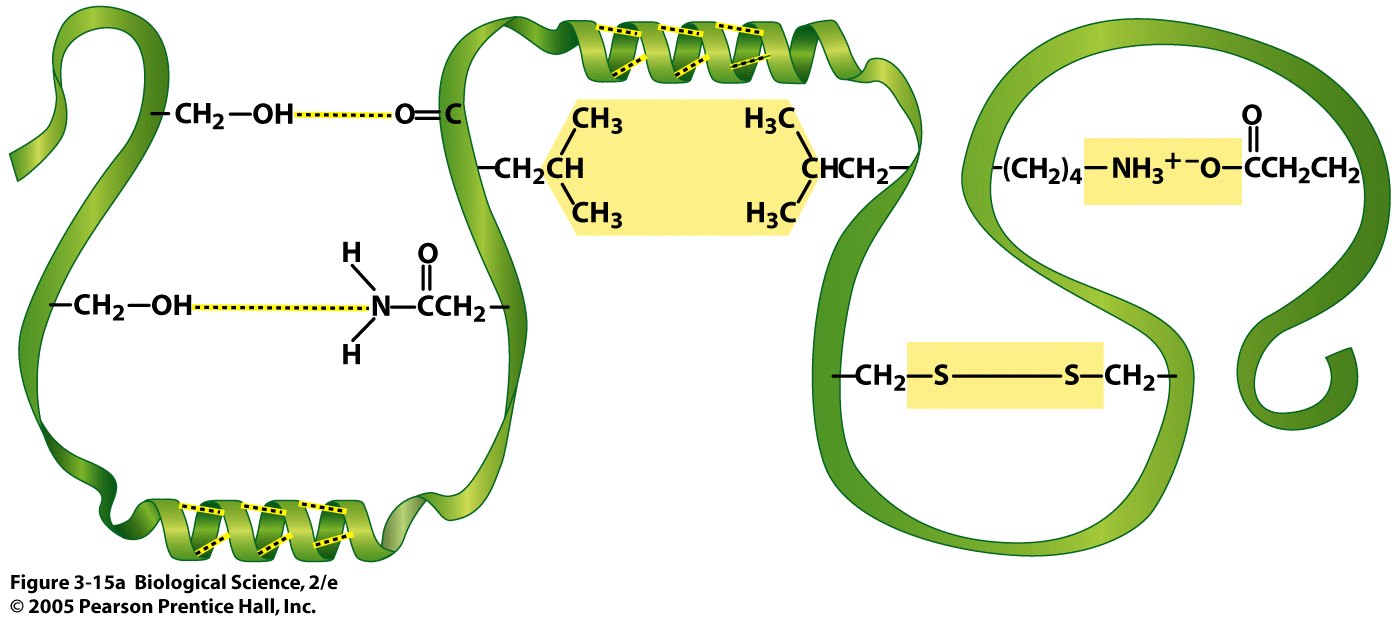 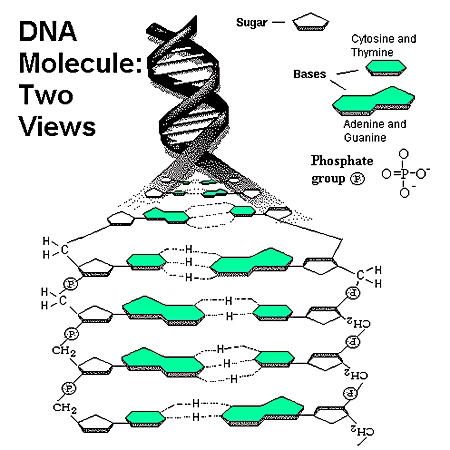 monomer(name & what it looks like)functional group(s)connection between monomersfunctions & examplesmiscellaneousproteinsAmino acids(20)CarboxylAmino(Sulfhydryl on R group of 1 amino acid)Peptide bondcatalysis – enzymesdefense – antibodiesmovement – contractile proteinssignaling – hormones & 
     cell receptors structure – keratin 
     (hair, nails), collagen (beneath skin, ends of bones)4 levels of structuredenaturation molecular chaperonesfolding & functionnucleic acidsNucleotidesPhosphatePhosphodiester linkageDNA – stores genetic information & passes it to next generationRNA – allows DNA to express itself (for proteins to be made based on DNA instructions)purines vs. pyrimidinesDNA vs. RNADNA structure (complementary bases, H bonds, 3’ & 5’, parts of nucleotide)DNA functionATPcarbohydratesMonosaccharideHydroxylGlycosidic linkagemonosaccharides:glucose – energy source + monomer of larger carbs
fructose, galactose-oseisomersnumbering carbonsα vs. β bonds (digestibility in humans)carbohydratesMonosaccharideHydroxylGlycosidic linkagepolysaccharides:starch & glycogen – energy storagecellulose & chitin – structurepeptidoglycan – bacterial cell wall-oseisomersnumbering carbonsα vs. β bonds (digestibility in humans)lipidsNo common monomer but all are…hydrophobicAll are mainly hydrocarbon chains or rings; phospholipids have phosphate groups.in triglycerides:Ester linkagetriglycerides:saturated fat – main energy storage in animals (+ padding, insulation)unsaturated oil – some energy storage in plantsisoprene vs. fatty acidsaturated vs. unsaturated fatty acids (and membrane permeability) amphipathic (steroids & phospholipids)phospholipid bilayersselective permeabilitymovement of ions/molecules across membraneslipidsNo common monomer but all are…hydrophobicAll are mainly hydrocarbon chains or rings; phospholipids have phosphate groups.in triglycerides:Ester linkagesteroids:cholesterol – cell membrane component, base molecule from which other steroids are madesex hormones – testosterone, estrogen, progesteroneisoprene vs. fatty acidsaturated vs. unsaturated fatty acids (and membrane permeability) amphipathic (steroids & phospholipids)phospholipid bilayersselective permeabilitymovement of ions/molecules across membraneslipidsNo common monomer but all are…hydrophobicAll are mainly hydrocarbon chains or rings; phospholipids have phosphate groups.in triglycerides:Ester linkagephospholipids:main component of plasma (cell) membranesisoprene vs. fatty acidsaturated vs. unsaturated fatty acids (and membrane permeability) amphipathic (steroids & phospholipids)phospholipid bilayersselective permeabilitymovement of ions/molecules across membranes